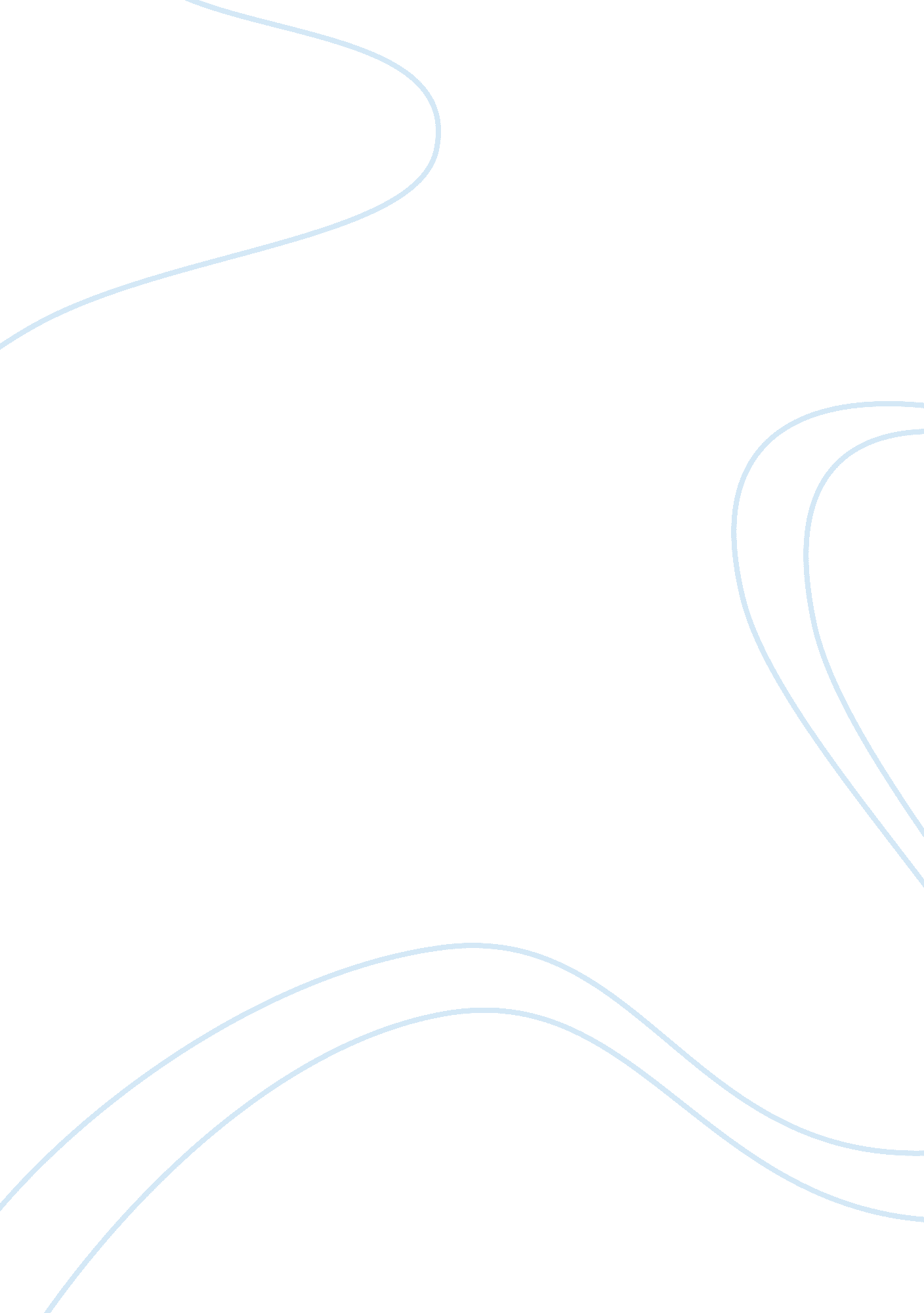 Coll quiz assignmentEducation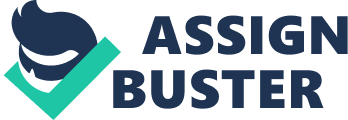 C Achieved a 4. 0 cumulative grade point average. D. Been in compliance with OPUS policies on academic integrity in all classes, assignments and interactions. E All of the above Question 4 of 20 Students may be disgruntled for inactivity from OPUS based on which of the following: D. Lifted student fails to complete at least one course during a 12-month period. Although a large percentage of the learners at American Public University are military or family of military, civilians are also valued learners at this institution. These learners include which of the following: A. Working professionals. B. Adult learners. C. Government employees. D. Corporate employees. E All of the above plus more. Question 6 of 20 Turbulent is an online plagiarism checker used by OPUS instructors and students to check the originality of written student work. Question 7 of 20 All courses are offered in 8 week sessions. False Question 8 of 20 Which of the following is false regarding requesting extensions: A. The student can file an extension request at any time during the course. Question 9 of 20 If a student believes he or she will need a course extension, he or she must submit the appropriate forms to request the extension before the posted course end date or the current course extension ends. Question 10 of 20 There is a fee for withdrawing from a class within the first week of class. Question 11 of 20 The culminating activity (final assignment) for COOL 100 is a(n) C. Three to five page written research paper. Question 12 of 20 0. 0/0. 5 points undergraduate students who do not maintain a GAP of 2. 5 or higher will be placed on Academic Probation. Question 13 of 20 0. 0/0. 5 Points Though exceptions can be made at the discretion of the instructor, unless other arrangements have been made for an extension, an assignment submitted late in COLLIE is subject to a penalty of how much? Question 14 Of 20 What is the minimum Cumulative Grade Point Average (GAP) an undergraduate must have in order to remain in good standing and earn a degree at OPUS? C. 2. O Question 15 of 20 Academic dishonesty could be considered: A. Submitting another person ‘ s work. B. Writing a paper for someone else. C. Submitting the same work for credit without approval (e. G submitting the same assignment twice for different courses). D. III of the above. Question 16 of 20 OPUS has a standard writing style format required of all students, regardless of academic program. Question 17 of 20 If you choose to withdraw from a class, which of the following is true: A. The average you had at the point of withdrawal Will not be included in your cumulative average. B. You will receive a ‘ MI” designation on your transcript. C. You may be entitled to some tuition refund depending on what week you withdraw. D. III of the above Question 18 of 20 The course syllabus provides students with important information about the course. Which of the following is not a component of the course syllabus? 